Podmiot powierzający wykonywanie pracy cudzoziemcowi(imię i nazwisko/nazwa)……………………………………………………….(adres zamieszkania/siedziby)…………………………………………………..OŚWIADCZENIE PODMIOTU POWIERZAJĄCEGO WYKONYWANIE PRACY CUDZOZIEMCOWI DOTYCZĄCE OKOLICZNOŚCI, O KTÓRYCH MOWA W ART. 88j UST. 1 PKT 3-7 USTAWY Z DNIA 20 KWIETNIA 2004 R. O PROMOCJI ZATRUDNIENIA I INSTYTUCJACH RYNKU PRACY *Jestem świadomy odpowiedzialności karnej za złożenie fałszywego oświadczenia, wynikającej z art. 233 ustawy z dnia 6 czerwca 1997 r.-Kodeks karny (Dz. U. z 2017 r. poz. 2204).Oświadczam, żepodmiot powierzający wykonywanie pracy cudzoziemcowi lub osoba, która działała w jego imieniu: był(a) /  nie był(a)** prawomocnie ukarany(a) za wykroczenie określone w art. 120 ust. 3-5 ustawy z dnia 20 kwietnia 2004 r. o promocji zatrudnienia i instytucjach rynku pracy (Dz. U. z 2017 r. poz. 1065, z późn. zm.) zwanej dalej „ustawą”;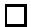 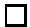 był(a) /         nie był(a)** prawomocnie ukarany(a) za wykroczenie określone w art. 120 ust. 1 ustawy;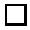 3) w ciągu dwóch lat od uznania za winnego popełnienia czynu, o którym mowa w art. 120 ust. 1  ustawy,	był(a) /	nie był(a)**ponownie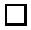 prawomocnie ukarany(a) za podobne wykroczenie;był(a) /       nie był(a) ukarany(a)** za popełnienie czynu z art. 218-221 ustawy z dnia 6 czerwca 1997 r. – Kodeks karny;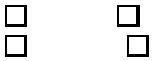 był(a)       /nie był(a) ukarany(a)**  za popełnienie czynu z art. 270-275 ustawy z dnia 6 czerwca 1997 r. – Kodeks karny w związku zpostępowaniem o wydanie zezwolenia na pracę, jak również         jest /       nie jest podmiotem zarządzanym lub kontrolowanym przez osobę ukaraną za popełnienie takiego czynu; był(a)/  nie był(a) ukarany(a)** za popełnienie czynu o którym mowa w o którym mowa w art. 189a ustawy z dnia 6 czerwca 1997 r. – Kodeks karny, lub w innym państwie na podstawie przepisów Protokołu o zapobieganiu, zwalczaniu oraz karaniu za handel ludźmi, w szczególności kobietami i dziećmi, uzupełniającego Konwencję Narodów Zjednoczonych przeciwko międzynarodowej przestępczości zorganizowanej, jak również  jest /  nie jest podmiotem zarządzanym lub kontrolowanym przez osobę ukaraną za popełnienie takiego czynu.Narodów Zjednoczonych przeciwko międzynarodowej przestępczości zorganizowanej, jak również  jest /  nie jest podmiotem zarządzanym lub kontrolowanym przez osobę ukaraną za popełnienie takiego czynu.
……………………………………		…………………………...................                  …………………………………………………………                                                                                                                                        
Miejscowość, data			Imię i nazwisko			czytelny podpis podmiotu powierzającego wykonywanie									pracy cudzoziemcowi      
oświadczenie składa podmiot powierzający wykonywanie pracy cudzoziemcowi, który występuje z wnioskiem o: 1) wydanie zezwolenia na pracę; 2) wydanie zezwolenia na pracę sezonową; 3) wydanie przedłużenia zezwolenia na pracę; 4) wydanie przedłużenia zezwolenia na pracę sezonową.zaznaczyć odpowiednie pole